Регистрируетесь на  портале госуслуг РТ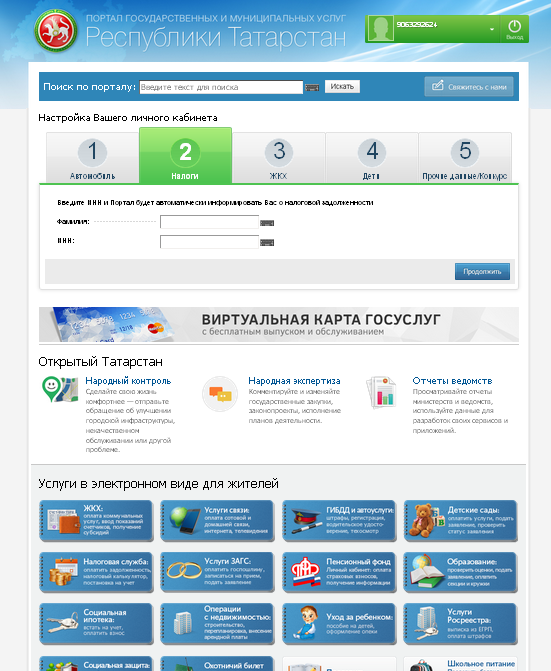 Заходите в раздел «образование»«Среднее профессиональное образование»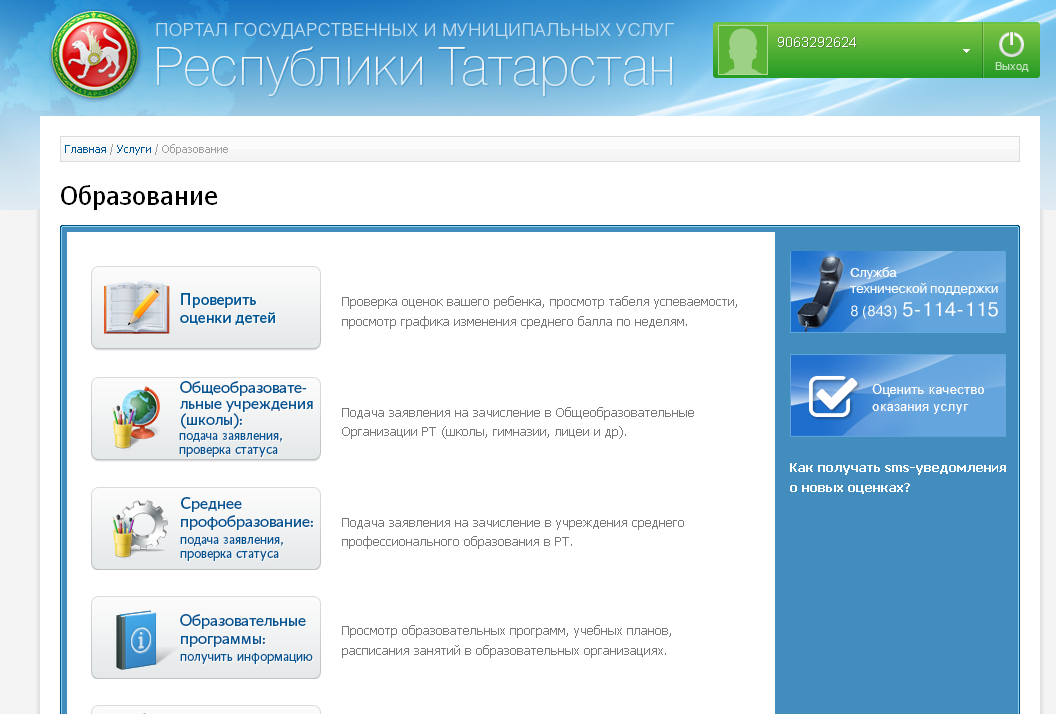 Заполнение заявления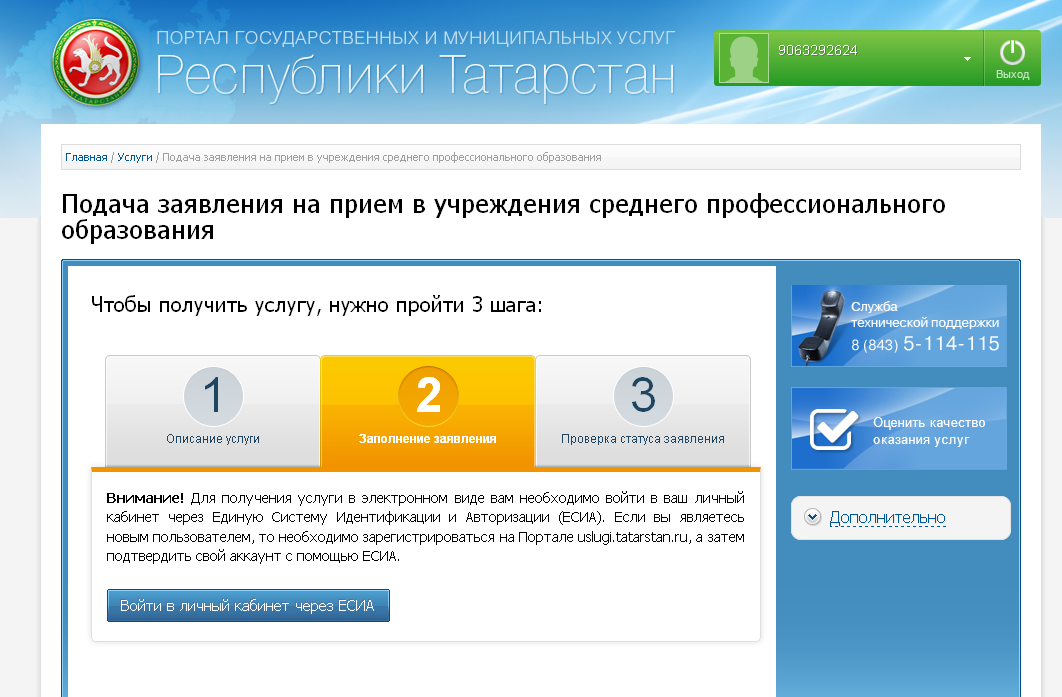 Войти в личный кабинет ЕСИАПопадаете на сайт госуслуг (ЕСИА)Проходите регистрацию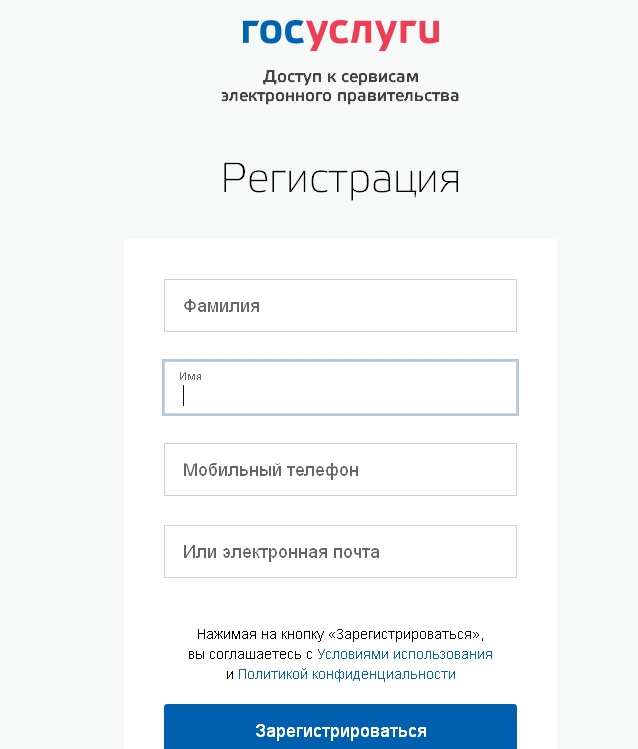 Заполняем данные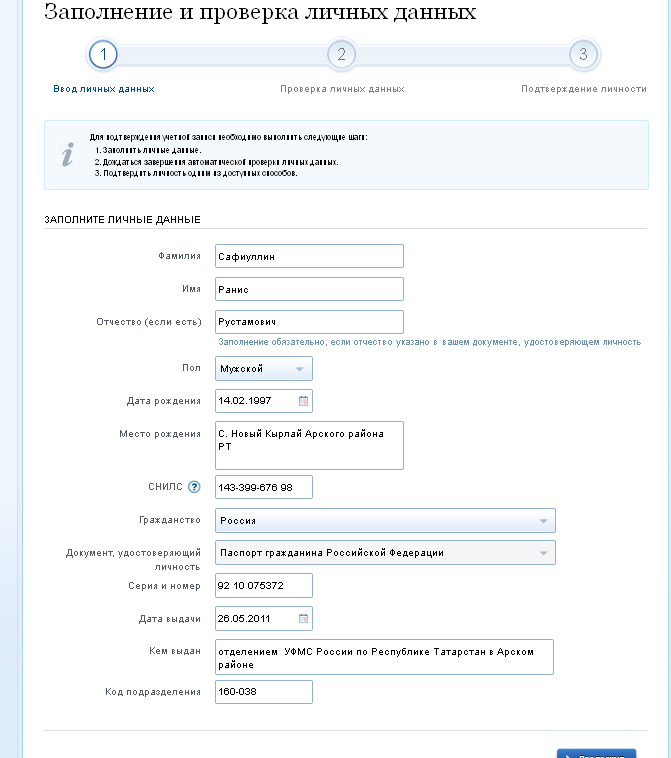 Проходим проверку и ждете смс – «ваши личные данные подтверждены»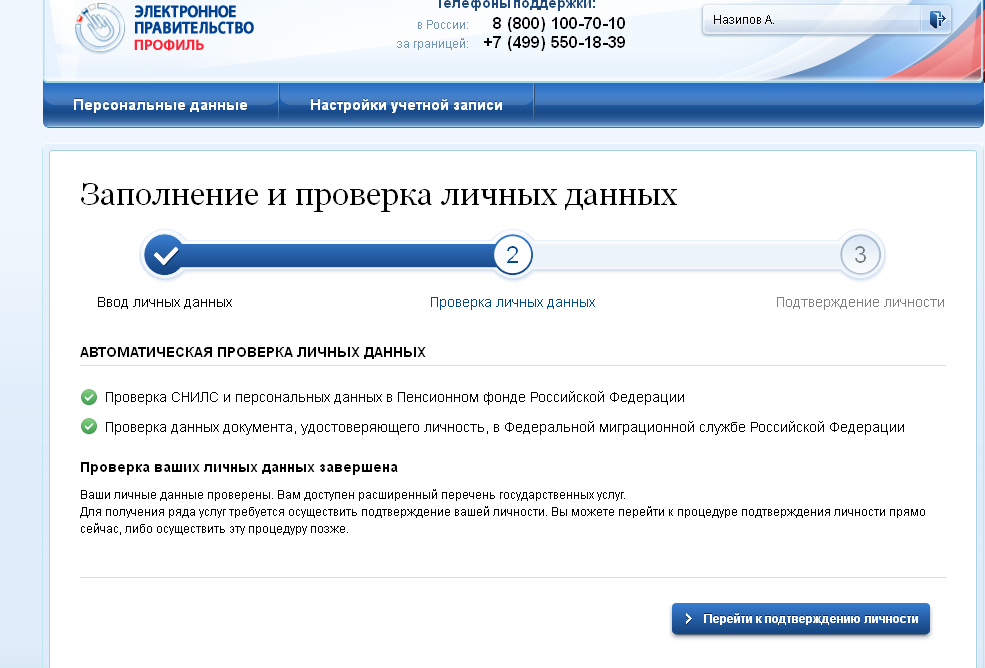 Выходите из кабинета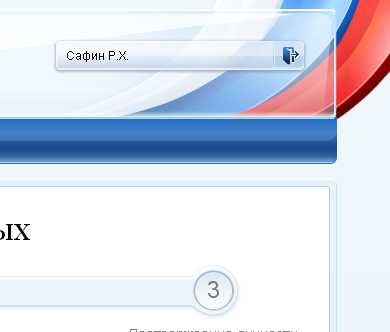 Заходите в личный кабинет госуслуги РТ – «образование» - «Среднее профессиональное образование» - «2 Заполнение заявления» -  «Войти в личный кабинет ЕСИА».Проходит проверка и вы снова попадаете на сайт госулуги РТ. Ставите галочку – «Я согласен» 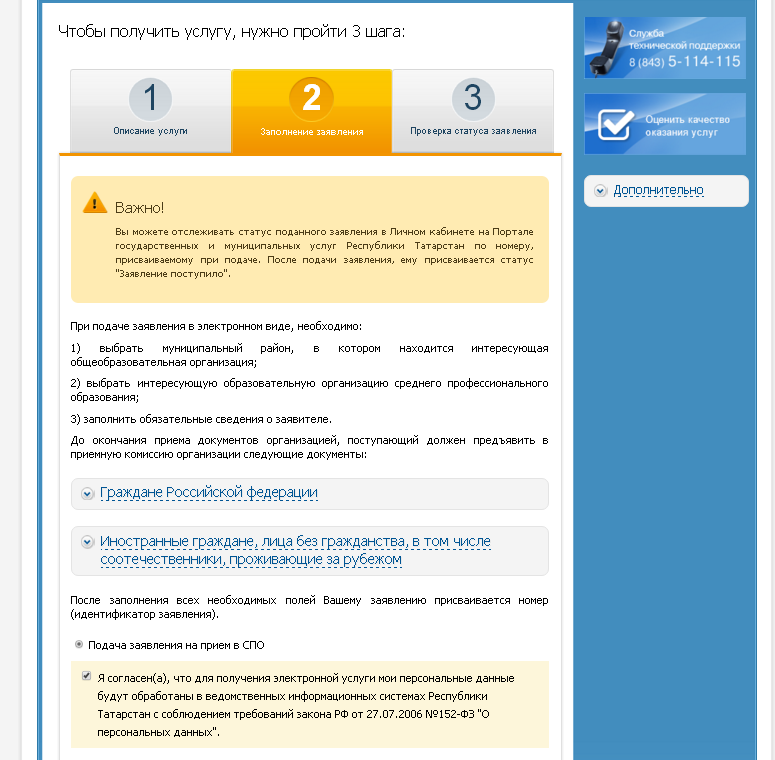 Заполняете все поля. - закончил(а) классов - 9 или 11- наличие проф.образования -  «профессиональное образование получаю впервые»-  профессия/специальность 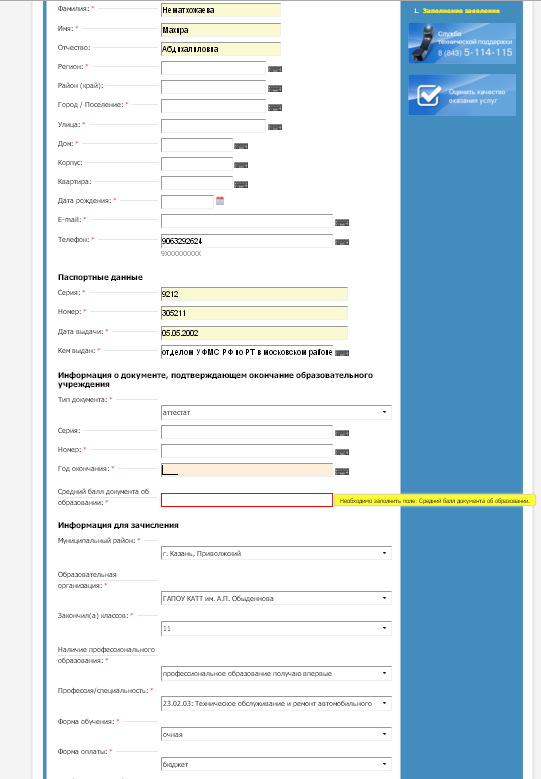 Подать заявление. Результат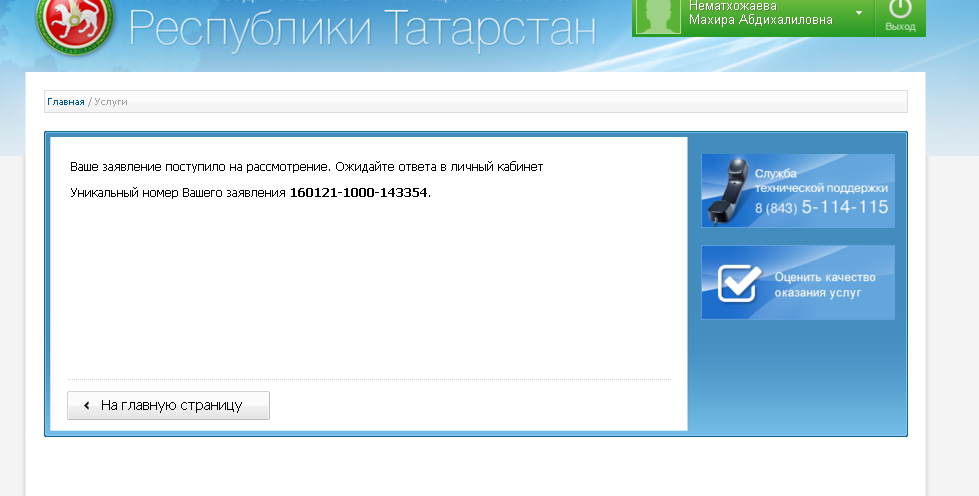 